Про внесення змін до Податкового кодексу України щодо приведення деяких норм у відповідність із Законом України "Про Митний тариф України" та уточнення окремих положеньВерховна Рада України постановляє:I. Внести до Податкового кодексу України (Відомості Верховної Ради України, 2011 р., №№ 13-17, ст. 112) такі зміни:1. У пункті 14.1 статті 14:1) у підпункті 14.1.144 цифри "2203" замінити цифрами "2203 00";2) у підпункті 14.1.252 слова "замінників для куріння" замінити словами "замінників, інші відмінні від рідин, що використовуються в електронних сигаретах, нікотиновмісні продукти, їх замінники для куріння".2. У статті 98 слова "статутний фонд" в усіх відмінках і числах замінити словами "статутний капітал" у відповідному відмінку і числі.3. Пункт 136.3 статті 136 викласти в такій редакції: "136.3. Ставки 0, 4, 5, 6, 12, 15, 18 відсотків застосовуються до доходів нерезидентів і прирівняних до них осіб із джерелом їх походження з України у випадках, встановлених пунктом 141.4 статті 141 цього Кодексу".4. У пункті 165.1 статті 165:1) у підпункті 165.1.18 слова "статутний фонд" в усіх відмінках замінити словами "статутний капітал" у відповідному відмінку;2) підпункт 165.1.25 викласти в такій редакції:"165.1.25. сума доходу, отримана платником податку за здані (продані) ним вторинну сировину, побутові відходи, брухт чорних металів (товарна позиція 7204 згідно з УКТ ЗЕД), брухт кольорових металів, включаючи використані (виснажені) акумулятори електричні свинцево-кислотні (код 8549 11 10 00 згідно з УКТ ЗЕД), залишки та брухт електричних акумуляторів із вмістом свинцю (коди 8549 11 90 00, 8549 12 90 00 згідно з УКТ ЗЕД), та брухт дорогоцінних металів, проданий Національному банку України";3) у підпункті 165.1.44 слова "статутного фонду" замінити словами "статутного капіталу".5. У статті 197:1) абзац перший підпункту 197.1.5 пункту 197.1 викласти в такій редакції:"197.1.5. постачання послуг з медичного обслуговування населення (медична послуга) закладами охорони здоров’я, що мають ліцензію на постачання таких послуг, а також постачання послуг для осіб з інвалідністю та дітей з інвалідністю реабілітаційними закладами, що мають ліцензію на постачання таких послуг відповідно до законодавства, крім таких послуг";2) пункт 197.7 викласти в такій редакції:"197.7. Звільняються від оподаткування операції із ввезення на митну територію України культурних цінностей, виготовлених 50 і більше років тому, що класифікуються за кодами згідно з УКТ ЗЕД: 9701 21 00 00; 9701 91 00 00; 9701 29 00 00; 9701 22 00 00; 9701 92 00 00; 9701 99 00 00; 9702 10 00 00; 9702 90 00 00; 9703 10 00 00; 9703 90 00 00; 9704 00 00 00; 9705 10 00 00; 9705 21 00 00; 9705 22 00 00; 9705 29 00 00; 9705 31 00 00; 9705 39 00 00; 9706 10 00 00; 9706 90 00 00".6. У статті 198:1) в абзаці третьому пункту 198.1 слова "статутного фонду" замінити словами "статутного капіталу";2) у пункті 198.3:абзац третій викласти в такій редакції:"придбанням (будівництвом, спорудженням) основних засобів, у тому числі інших необоротних матеріальних активів та незавершених капітальних інвестицій у необоротні капітальні активи";в абзаці п’ятому слова "основні фонди" замінити словами "основні засоби".7. В абзаці восьмому пункту 200-1.3 і підпункті "ґ" пункту 200-1.4 статті 200-1 слова і цифри "відповідно до статті 95" замінити словами і цифрами "відповідно до пункту 95.5 статті 95".8. У статті 215:1) підпункт 215.2.3 пункту 215.2 викласти в такій редакції:"215.2.3. ставки акцизного податку на бензин моторний за кодами згідно з УКТ ЗЕД 2710 12 50 10, 2710 12 50 90, що містить тетраетилсвинець, збільшуються в 1,5 раза";2) у пункті 215.3:підпункти 215.3.1, 215.3.2, 215.3.3-1 і 215.3.4 викласти в такій редакції:"215.3.1. спирт етиловий та інші спиртові дистиляти, алкогольні напої, пиво:215.3.2. тютюнові вироби, тютюн та промислові замінники тютюну:__________ 
* Вагою нетто вважається вага товару (продукції) без урахування ваги будь-якої тари чи упаковки. 
** Оподаткування акцизним податком операцій з товарами за кодом 2404 91 90 00 згідно з УКТ ЗЕД здійснюється починаючи з 1 вересня 2024 року";"215.3.3-1. рідини, що використовуються в електронних сигаретах:215.3.4. пальне:__________ 
* До ставки податку застосовується підвищувальний коефіцієнт 10 у разі ввезення на митну територію України пального, реалізації виробником виробленого в Україні пального.Підвищувальний коефіцієнт 10 не застосовується для суб’єктів господарювання, які відповідно до пункту 229.8 статті 229 цього Кодексу видали податковий вексель.Товари (продукція), що використовуються як пальне для заправлення транспортних засобів, обладнання або пристроїв із двигунами внутрішнього згоряння із запалюванням від стиснення, із двигунами внутрішнього згоряння з іскровим запалюванням, із двигунами внутрішнього згоряння з кривошипно-шатунним механізмом, коди яких згідно з УКТ ЗЕД не зазначені в цьому підпункті (крім газу природного в газоподібному стані за кодом згідно з УКТ ЗЕД 2711 21 00 00), оподатковуються за ставкою податку 213,5 євро за 1000 літрів";у підпункті 215.3.5 слова "із зворотно-поступальним рухом поршня" виключити;підпункт 215.3.5-2 викласти в такій редакції:"215.3.5-2. моторні транспортні засоби для перевезення вантажів:Ставки податку для транспортних засобів, що відповідають товарній позиції 8704 згідно з УКТ ЗЕД, застосовуються для автомобілів, що використовувалися від 5 до 8 років, з коефіцієнтом 40, для автомобілів, що використовувалися понад 8 років, - з коефіцієнтом 50";у підпункті 215.3.7 слова "згоряння, з кривошипно-шатунним механізмом і" замінити словами "згоряння та".9. У розділі XX "Перехідні положення":1) у підрозділі 2:в абзаці першому пункту 58 слова і цифри "товарній підкатегорії 8419 32 00 00" замінити словами і цифрами "товарних підкатегоріях 8419 33 00 00, 8419 35 00 00";в абзаці першому пункту 59 цифри "8477 90 80 00" замінити цифрами і словами "8477 90 80 00, 8485 90 90 90 (тільки частини (крім частин із чавуну або сталі) до машин для пошарового нарощування шляхом нанесення пластмас та гуми)";у пункті 64 цифри "8701 20" замінити цифрами "8701 24", а цифри "8704 90 00 00" - цифрами "8704 60 00 00";у пункті 64-1 цифри "8701 20" замінити цифрами і словами "8701 23, товарній категорії 8701 29 00";абзац перший пункту 65 викласти в такій редакції:"65. До 1 січня 2025 року контролюючий орган за заявою платника податку надає розстрочення (рівними частинами) сплати податку на додану вартість на строк, зазначений у заяві платника податку, але не більше 24 календарних місяців, без нарахування процентів, пені та штрафів, визначених цим Кодексом, під час ввезення на митну територію України з поміщенням у митний режим імпорту обладнання та комплектуючих, що класифікуються за такими товарними підкатегоріями згідно з УКТ ЗЕД: 6902 10 00 00; 6902 20 99 00; 6903 90 90 00; 7309 00 59 00; 8402 11 00 00; 8402 12 00 00; 8402 19 10 00; 8402 19 90 00; 8402 20 00 00; 8405 10 00 00; 8416 20 80 00; 8417 10 00 00; 8417 20 10 00; 8417 20 90 00; 8417 80 30 00; 8417 80 50 00; 8417 80 70 00; 8418 69 00 90; 8419 33 00 00; 8419 34 00 00; 8419 35 00 00; 8419 39 00 10; 8419 39 00 90; 8419 40 00 00; 8419 60 00 00; 8419 89 10 00; 8419 89 30 00; 8419 89 98 00; 8420 10 10 00; 8420 10 30 00; 8420 10 81 00; 8420 10 89 10; 8420 10 89 90; 8421 11 00 00; 8421 19 70 90; 8421 21 00 00; 8421 32 00 19; 8421 32 00 90; 8421 39 15 20; 8421 39 15 59; 8421 39 15 91; 8421 39 15 99; 8421 39 25 00; 8421 39 35 90; 8421 39 85 10; 8421 39 85 90; 8422 20 00 00; 8422 30 00 10; 8422 30 00 91; 8422 30 00 99; 8422 40 00 10; 8422 40 00 90; 8423 20 10 00; 8423 20 90 00; 8423 30 10 00; 8423 30 90 00; 8423 81 21 00; 8423 81 23 00; 8423 81 29 00; 8423 81 80 00; 8423 82 20 10; 8423 82 20 90; 8423 82 81 00; 8423 82 89 10; 8423 82 89 90; 8423 89 20 00; 8423 89 80 00; 8424 49 10 00; 8424 49 90 00; 8424 82 10 00; 8424 82 90 10; 8424 82 90 90; 8424 89 40 00; 8424 89 70 00; 8426 20 00 00; 8426 30 00 00; 8428 20 20 00; 8428 20 80 00; 8428 31 00 00; 8428 32 00 00; 8428 33 00 00; 8428 39 20 00; 8428 39 90 00; 8428 70 00 00; 8428 90 71 00; 8428 90 79 00; 8428 90 90 00; 8430 10 00 00; 8430 31 00 00; 8430 39 00 00; 8430 41 00 00; 8430 49 00 00; 8430 50 00 00; 8430 61 00 00; 8430 69 00 00; 8434 10 00 00; 8434 20 00 00; 8435 10 00 00; 8436 10 00 00; 8436 21 00 00; 8436 29 00 10; 8436 29 00 90; 8436 80 10 00; 8436 80 90 00; 8437 10 00 00; 8437 80 00 00; 8438 10 10 00; 8438 10 90 00; 8438 20 00 00; 8438 30 00 00; 8438 40 00 00; 8438 50 00 00; 8438 60 00 00; 8438 80 10 00; 8438 80 91 00; 8438 80 99 00; 8439 10 00 00; 8439 20 00 00; 8439 30 00 00; 8440 10 10 00; 8440 10 20 00; 8440 10 30 00; 8440 10 40 00; 8440 10 90 00; 8441 10 10 00; 8441 10 20 00; 8441 10 30 00; 8441 10 70 00; 8441 20 00 00; 8441 30 00 00; 8441 40 00 00; 8441 80 00 00; 8485 80 00 90 (тільки машини для пошарового нарощування паперової маси); 8443 11 00 00; 8443 12 00 00; 8443 13 10 00; 8443 13 32 00; 8443 13 34 00; 8443 13 38 00; 8443 13 90 00; 8443 14 00 00; 8443 15 00 00; 8443 16 00 00; 8443 17 00 00; 8443 19 20 00; 8443 19 40 00; 8443 19 70 00; 8444 00 10 00; 8444 00 90 00; 8445 11 00 00; 8445 12 00 00; 8445 13 00 00; 8445 19 00 00; 8445 20 00 00; 8445 30 00 00; 8445 40 00 00; 8445 90 00 00; 8446 10 00 00; 8446 21 00 00; 8446 29 00 00; 8446 30 00 00; 8447 11 00 00; 8447 12 00 00; 8447 20 20 00; 8447 20 80 00; 8447 90 00 00; 8449 00 00 00; 8451 10 00 00; 8451 21 00 00; 8451 29 00 00; 8451 30 00 00; 8451 40 00 00; 8451 50 00 00; 8451 80 10 00; 8451 80 30 00; 8451 80 80 00; 8452 21 00 00; 8452 29 00 00; 8453 10 00 00; 8453 20 00 00; 8453 80 00 00; 8454 10 00 10; 8454 10 00 90; 8454 20 00 00; 8454 30 10 00; 8454 30 90 00; 8455 10 00 00; 8455 21 00 00; 8455 22 00 00; 8456 11 10 00; 8456 11 90 00; 8456 12 10 00; 8456 12 90 00; 8456 20 00 00; 8456 30 11 00; 8456 30 19 00; 8456 30 90 00; 8456 40 00 00; 8456 50 00 00; 8456 90 00 00; 8457 10 10 00; 8457 10 90 00; 8457 20 00 00; 8457 30 10 00; 8457 30 90 00; 8458 11 20 00; 8458 11 41 00; 8458 11 49 00; 8458 11 80 00; 8458 19 00 10; 8458 19 00 90; 8458 91 20 00; 8458 91 80 00; 8458 99 00 00; 8459 10 00 00; 8459 21 00 00; 8459 29 00 00; 8459 31 00 00; 8459 39 00 00; 8459 41 00 00; 8459 49 00 00; 8459 51 00 00; 8459 59 00 00; 8459 61 10 00; 8459 61 90 00; 8459 69 10 00; 8459 69 90 00; 8459 70 00 00; 8460 12 00 10; 8460 12 00 90; 8460 19 00 00; 8460 22 00 00; 8460 23 00 00; 8460 24 00 00; 8460 29 10 00; 8460 29 90 00; 8460 31 00 00; 8460 39 00 00; 8460 40 10 10; 8460 40 10 90; 8460 40 90 00; 8460 90 00 10; 8460 90 00 90; 8461 20 00 00; 8461 30 10 00; 8461 30 90 00; 8461 40 11 00; 8461 40 19 00; 8461 40 31 00; 8461 40 39 00; 8461 40 71 00; 8461 40 79 00; 8461 40 90 00; 8461 50 11 00; 8461 50 19 00; 8461 50 90 00; 8461 90 00 00; 8462 11 10 00; 8462 11 90 00; 8462 19 10 00; 8462 19 90 00; 8462 22 10 00; 8462 22 90 00; 8462 23 00 00; 8462 24 00 00; 8462 25 00 00; 8462 26 00 00; 8462 29 10 00; 8462 29 90 00; 8462 32 10 00; 8462 32 90 00; 8462 33 00 00; 8462 39 00 00; 8462 42 00 00; 8462 49 00 00; 8462 51 00 00; 8462 59 00 10; 8462 59 00 20; 8462 59 00 90; 8462 61 10 00; 8462 61 90 10; 8462 61 90 20; 8462 61 90 30; 8462 61 90 90; 8462 62 10 00; 8462 62 90 10; 8462 62 90 20; 8462 62 90 90; 8462 63 10 00; 8462 63 90 10; 8462 63 90 20; 8462 63 90 90; 8462 69 10 00; 8462 69 90 10; 8462 69 90 20; 8462 69 90 90; 8462 90 10 00; 8462 90 90 10; 8462 90 90 90; 8463 10 10 00; 8463 10 90 00; 8463 20 00 00; 8463 30 00 00; 8463 90 00 00; 8464 10 00 00; 8464 20 11 00; 8464 20 19 00; 8464 20 80 00; 8464 90 00 00; 8465 10 10 00; 8465 10 90 00; 8465 20 00 10; 8465 20 00 20; 8465 20 00 30; 8465 20 00 40; 8465 20 00 51; 8465 20 00 59; 8465 20 00 70; 8465 20 00 90; 8465 91 10 00; 8465 91 20 00; 8465 91 90 00; 8465 92 00 00; 8465 93 00 00; 8465 94 00 00; 8465 95 00 10; 8465 95 00 90; 8465 96 00 00; 8465 99 00 10; 8465 99 00 90; 8468 20 00 00; 8468 80 00 00; 8471 41 00 00; 8471 49 00 00; 8471 70 50 00; 8474 10 00 00; 8474 20 00 00; 8474 31 00 00; 8474 32 00 00; 8474 39 00 00; 8474 80 10 00; 8474 80 90 00; 8475 10 00 00; 8475 21 00 00; 8475 29 00 00; 8477 10 00 00; 8477 20 00 00; 8477 30 00 00; 8477 40 00 00; 8477 51 00 00; 8477 59 10 10; 8477 59 10 90; 8477 59 80 00; 8477 80 11 00; 8477 80 19 00; 8477 80 91 00; 8477 80 93 00; 8477 80 95 00; 8477 80 99 00; 8478 10 00 00; 8479 20 00 00; 8479 30 10 00; 8479 30 90 00; 8479 40 00 00; 8479 50 00 00; 8479 60 00 00; 8479 81 00 00; 8479 82 00 10; 8479 82 00 90; 8479 83 00 10; 8479 89 30 00; 8479 89 60 00; 8479 89 70 00; 8479 89 97 10; 8479 89 97 20; 8479 89 97 30; 8479 89 97 50; 8480 10 00 00; 8480 20 00 00; 8480 30 10 00; 8480 30 90 00; 8480 41 00 00; 8480 49 00 00; 8480 50 00 00; 8480 60 00 00; 8480 71 00 10; 8480 71 00 90; 8480 79 00 00; 8485 10 00 00; 8485 20 00 00; 8485 30 10 00; 8485 30 90 10; 8485 80 00 10; 8486 10 00 00; 8486 20 00 10; 8486 20 00 90; 8486 30 00 10; 8486 30 00 30; 8486 30 00 50; 8486 30 00 91; 8486 30 00 99; 8486 40 00 00; 8502 12 00 90; 8502 13 20 90; 8502 13 40 90; 8502 13 80 90; 8502 20 40 90; 8502 20 60 90; 8502 20 80 90; 8502 31 00 00; 8502 39 20 90; 8502 39 80 90; 8502 40 00 90; 8504 21 00 00; 8504 22 10 00; 8504 22 90 00; 8504 23 00 00; 8504 34 00 00; 8504 40 30 00; 8504 50 00 10; 8504 50 00 90; 8507 20 80 90; 8514 11 00 00; 8514 19 10 00; 8514 19 80 00; 8514 20 10 00; 8514 20 80 00; 8514 31 10 00; 8514 31 90 00; 8514 32 10 00; 8514 32 90 00; 8514 39 10 00; 8514 39 90 10; 8514 39 90 90; 8514 40 00 00; 8515 11 00 00; 8515 19 10 00; 8515 19 90 00; 8515 21 00 00; 8515 29 00 00; 8515 31 00 00; 8515 39 13 00; 8515 39 18 00; 8515 39 90 00; 8515 80 10 00; 8515 80 90 00; 8517 61 00 00; 8517 62 00 00; 8517 71 00 19; 8517 79 00 00; 8524 (тільки плоскі дисплейні модулі, які є частинами для товарів позиції 8517); 8537 10 10 00; 8537 10 91 00; 8537 10 95 00; 8537 10 98 90; 8537 20 91 00; 8537 20 99 00; 8543 10 00 00; 8543 20 00 00; 8543 30 40 00; 8543 30 70 00; 9011 10 00 10; 9011 10 00 90; 9011 20 10 00; 9011 20 90 00; 9011 80 00 00; 9012 10 00 10; 9012 10 00 90; 9013 20 00 00; 9013 80 00 00; 8524 11 00 90 (крім плоских дисплейних модулів для приладів та апаратури таких кодів: 8517, 8522, 8529, 8528 42 00 00, 8528 52 10 00 і 8528 62 00 00); 8524 91 00 90 (крім плоских дисплейних модулів для приладів та апаратури таких кодів: 8517, 8522, 8529, 8528 42 00 00, 8528 52 10 00 і 8528 62 00 00); 9024 10 20 10; 9024 10 20 90; 9024 10 40 10; 9024 10 40 90; 9024 10 80 00; 9024 80 00 00; 9030 10 00 00; 9030 20 00 00; 9030 31 00 00; 9030 32 00 00; 9030 33 20 00; 9030 33 70 00; 9030 39 00 00; 9030 40 00 00; 9030 82 00 00; 9030 84 00 00; 9030 89 00 00; 9031 10 00 00; 9031 20 00 00; 9031 41 00 00; 9031 49 10 00; 9031 49 90 00; 9031 80 20 10; 9031 80 20 20; 9031 80 20 90; 9031 80 80 00; 9032 10 20 00; 9032 10 80 00; 9032 20 00 00; 9032 81 00 00; 9032 89 00 00";у пункті 78:в абзаці третьому цифри "8701 20" замінити цифрами "8701 24";в абзаці четвертому цифри "8701 20" замінити цифрами і словами "8701 23, товарній категорії 8701 29 00";2) у підрозділі 4:у пункті 56:у підпунктах 1-4 цифри "8701 20" замінити цифрами "8701 24";у підпункті 6 цифри "8701 20" замінити цифрами і словами "8701 23, товарній категорії 8701 29 00";3) у підрозділі 5:пункт 17 викласти в такій редакції:"17. Встановити з 1 січня 2024 року до 31 грудня 2024 року включно ставки акцизного податку на такі товари:1) тютюнові вироби, тютюн та промислові замінники тютюну:2) мінімальне акцизне податкове зобов’язання із сплати акцизного податку з тютюнових виробів:3) інші нікотиновмісні продукти для орального застосування:в абзаці першому пункту 44 цифри "2710 20 15 00, 2710 20 17 00" замінити цифрами "2710 20 16 10, 2710 20 16 90";4) у підрозділі 10:абзац третій підпункту 68.2 пункту 68 викласти в такій редакції:"6902 10 00 00; 6902 20 99 00; 6903 90 90 00; 7309 00 59 00; 8402 11 00 00; 8402 12 00 00; 8402 19 10 00; 8402 19 90 00; 8402 20 00 00; 8405 10 00 00; 8416 20 80 00; 8417 10 00 00; 8417 20 10 00; 8417 20 90 00; 8417 80 30 00; 8417 80 50 00; 8417 80 70 00; 8418 69 00 90; 8419 33 00 00; 8419 34 00 00; 8419 35 00 00; 8419 39 00 10; 8419 39 00 90; 8419 40 00 00; 8419 60 00 00; 8419 89 10 00; 8419 89 30 00; 8419 89 98 00; 8420 10 10 00; 8420 10 30 00; 8420 10 81 00; 8420 10 89 10; 8420 10 89 90; 8421 11 00 00; 8421 19 70 90; 8421 21 00 00; 8421 32 00 19; 8421 32 00 90; 8421 39 15 20; 8421 39 15 59; 8421 39 15 91; 8421 39 15 99; 8421 39 25 00; 8421 39 35 90; 8421 39 85 10; 8421 39 85 90; 8422 20 00 00; 8422 30 00 10; 8422 30 00 91; 8422 30 00 99; 8422 40 00 10; 8422 40 00 90; 8423 20 10 00; 8423 20 90 00; 8423 30 10 00; 8423 30 90 00; 8423 81 21 00; 8423 81 23 00; 8423 81 29 00; 8423 81 80 00; 8423 82 20 10; 8423 82 20 90; 8423 82 81 00; 8423 82 89 10; 8423 82 89 90; 8423 89 20 00; 8423 89 80 00; 8424 49 10 00; 8424 49 90 00; 8424 82 10 00; 8424 82 90 10; 8424 82 90 90; 8424 89 40 00; 8424 89 70 00; 8426 20 00 00; 8426 30 00 00; 8428 20 20 00; 8428 20 80 00; 8428 31 00 00; 8428 32 00 00; 8428 33 00 00; 8428 39 20 00; 8428 39 90 00; 8428 70 00 00; 8428 90 71 00; 8428 90 79 00; 8428 90 90 00; 8430 10 00 00; 8430 31 00 00; 8430 39 00 00; 8430 41 00 00; 8430 49 00 00; 8430 50 00 00; 8430 61 00 00; 8430 69 00 00; 8434 10 00 00; 8434 20 00 00; 8435 10 00 00; 8436 10 00 00; 8436 21 00 00; 8436 29 00 10; 8436 29 00 90; 8436 80 10 00; 8436 80 90 00; 8437 10 00 00; 8437 80 00 00; 8438 10 10 00; 8438 10 90 00; 8438 20 00 00; 8438 30 00 00; 8438 40 00 00; 8438 50 00 00; 8438 60 00 00; 8438 80 10 00; 8438 80 91 00; 8438 80 99 00; 8439 10 00 00; 8439 20 00 00; 8439 30 00 00; 8440 10 10 00; 8440 10 20 00; 8440 10 30 00; 8440 10 40 00; 8440 10 90 00; 8441 10 10 00; 8441 10 20 00; 8441 10 30 00; 8441 10 70 00; 8441 20 00 00; 8441 30 00 00; 8441 40 00 00; 8441 80 00 00; 8485 80 00 90 (тільки машини для пошарового нарощування паперової маси); 8443 11 00 00; 8443 12 00 00; 8443 13 10 00; 8443 13 32 00; 8443 13 34 00; 8443 13 38 00; 8443 13 90 00; 8443 14 00 00; 8443 15 00 00; 8443 16 00 00; 8443 17 00 00; 8443 19 20 00; 8443 19 40 00; 8443 19 70 00; 8444 00 10 00; 8444 00 90 00; 8445 11 00 00; 8445 12 00 00; 8445 13 00 00; 8445 19 00 00; 8445 20 00 00; 8445 30 00 00; 8445 40 00 00; 8445 90 00 00; 8446 10 00 00; 8446 21 00 00; 8446 29 00 00; 8446 30 00 00; 8447 11 00 00; 8447 12 00 00; 8447 20 20 00; 8447 20 80 00; 8447 90 00 00; 8449 00 00 00; 8451 10 00 00; 8451 21 00 00; 8451 29 00 00; 8451 30 00 00; 8451 40 00 00; 8451 50 00 00; 8451 80 10 00; 8451 80 30 00; 8451 80 80 00; 8452 21 00 00; 8452 29 00 00; 8453 10 00 00; 8453 20 00 00; 8453 80 00 00; 8454 10 00 10; 8454 10 00 90; 8454 20 00 00; 8454 30 10 00; 8454 30 90 00; 8455 10 00 00; 8455 21 00 00; 8455 22 00 00; 8456 11 10 00; 8456 11 90 00; 8456 12 10 00; 8456 12 90 00; 8456 20 00 00; 8456 30 11 00; 8456 30 19 00; 8456 30 90 00; 8456 40 00 00; 8456 50 00 00; 8456 90 00 00; 8457 10 10 00; 8457 10 90 00; 8457 20 00 00; 8457 30 10 00; 8457 30 90 00; 8458 11 20 00; 8458 11 41 00; 8458 11 49 00; 8458 11 80 00; 8458 19 00 10; 8458 19 00 90; 8458 91 20 00; 8458 91 80 00; 8458 99 00 00; 8459 10 00 00; 8459 21 00 00; 8459 29 00 00; 8459 31 00 00; 8459 39 00 00; 8459 41 00 00; 8459 49 00 00; 8459 51 00 00; 8459 59 00 00; 8459 61 10 00; 8459 61 90 00; 8459 69 10 00; 8459 69 90 00; 8459 70 00 00; 8460 12 00 10; 8460 12 00 90; 8460 19 00 00; 8460 22 00 00; 8460 23 00 00; 8460 24 00 00; 8460 29 10 00; 8460 29 90 00; 8460 31 00 00; 8460 39 00 00; 8460 40 10 10; 8460 40 10 90; 8460 40 90 00; 8460 90 00 10; 8460 90 00 90; 8461 20 00 00; 8461 30 10 00; 8461 30 90 00; 8461 40 11 00; 8461 40 19 00; 8461 40 31 00; 8461 40 39 00; 8461 40 71 00; 8461 40 79 00; 8461 40 90 00; 8461 50 11 00; 8461 50 19 00; 8461 50 90 00; 8461 90 00 00; 8462 11 10 00; 8462 11 90 00; 8462 19 10 00; 8462 19 90 00; 8462 22 10 00; 8462 22 90 00; 8462 23 00 00; 8462 24 00 00; 8462 25 00 00; 8462 26 00 00; 8462 29 10 00; 8462 29 90 00; 8462 32 10 00; 8462 32 90 00; 8462 33 00 00; 8462 39 00 00; 8462 42 00 00; 8462 49 00 00; 8462 51 00 00; 8462 59 00 10; 8462 59 00 20; 8462 59 00 90; 8462 61 10 00; 8462 61 90 10; 8462 61 90 20; 8462 61 90 30; 8462 61 90 90; 8462 62 10 00; 8462 62 90 10; 8462 62 90 20; 8462 62 90 90; 8462 63 10 00; 8462 63 90 10; 8462 63 90 20; 8462 63 90 90; 8462 69 10 00; 8462 69 90 10; 8462 69 90 20; 8462 69 90 90; 8462 90 10 00; 8462 90 90 10; 8462 90 90 90; 8463 10 10 00; 8463 10 90 00; 8463 20 00 00; 8463 30 00 00; 8463 90 00 00; 8464 10 00 00; 8464 20 11 00; 8464 20 19 00; 8464 20 80 00; 8464 90 00 00; 8465 10 10 00; 8465 10 90 00; 8465 20 00 10; 8465 20 00 20; 8465 20 00 30; 8465 20 00 40; 8465 20 00 51; 8465 20 00 59; 8465 20 00 70; 8465 20 00 90; 8465 91 10 00; 8465 91 20 00; 8465 91 90 00; 8465 92 00 00; 8465 93 00 00; 8465 94 00 00; 8465 95 00 10; 8465 95 00 90; 8465 96 00 00; 8465 99 00 10; 8465 99 00 90; 8468 20 00 00; 8468 80 00 00; 8471 41 00 00; 8471 49 00 00; 8471 70 50 00; 8474 10 00 00; 8474 20 00 00; 8474 31 00 00; 8474 32 00 00; 8474 39 00 00; 8474 80 10 00; 8474 80 90 00; 8475 10 00 00; 8475 21 00 00; 8475 29 00 00; 8477 10 00 00; 8477 20 00 00; 8477 30 00 00; 8477 40 00 00; 8477 51 00 00; 8477 59 10 10; 8477 59 10 90; 8477 59 80 00; 8477 80 11 00; 8477 80 19 00; 8477 80 91 00; 8477 80 93 00; 8477 80 95 00; 8477 80 99 00; 8478 10 00 00; 8479 20 00 00; 8479 30 10 00; 8479 30 90 00; 8479 40 00 00; 8479 50 00 00; 8479 60 00 00; 8479 81 00 00; 8479 82 00 10; 8479 82 00 90; 8479 83 00 10; 8479 89 30 00; 8479 89 60 00; 8479 89 70 00; 8479 89 97 10; 8479 89 97 20; 8479 89 97 30; 8479 89 97 50; 8480 10 00 00; 8480 20 00 00; 8480 30 10 00; 8480 30 90 00; 8480 41 00 00; 8480 49 00 00; 8480 50 00 00; 8480 60 00 00; 8480 71 00 10; 8480 71 00 90; 8480 79 00 00; 8485 10 00 00; 8485 20 00 00; 8485 30 10 00; 8485 30 90 10; 8485 80 00 10; 8486 10 00 00; 8486 20 00 10; 8486 20 00 90; 8486 30 00 10; 8486 30 00 30; 8486 30 00 50; 8486 30 00 91; 8486 30 00 99; 8486 40 00 00; 8502 12 00 90; 8502 13 20 90; 8502 13 40 90; 8502 13 80 90; 8502 20 40 90; 8502 20 60 90; 8502 20 80 90; 8502 31 00 00; 8502 39 20 90; 8502 39 80 90; 8502 40 00 90; 8504 21 00 00; 8504 22 10 00; 8504 22 90 00; 8504 23 00 00; 8504 34 00 00; 8504 40 30 00; 8504 50 00 10; 8504 50 00 90; 8507 20 80 90; 8514 11 00 00; 8514 19 10 00; 8514 19 80 00; 8514 20 10 00; 8514 20 80 00; 8514 31 10 00; 8514 31 90 00; 8514 32 10 00; 8514 32 90 00; 8514 39 10 00; 8514 39 90 10; 8514 39 90 90; 8514 40 00 00; 8515 11 00 00; 8515 19 10 00; 8515 19 90 00; 8515 21 00 00; 8515 29 00 00; 8515 31 00 00; 8515 39 13 00; 8515 39 18 00; 8515 39 90 00; 8515 80 10 00; 8515 80 90 00; 8517 61 00 00; 8517 62 00 00; 8517 71 00 19; 8517 79 00 00; 8524 (тільки плоскі дисплейні модулі, які є частинами для товарів позиції 8517); 8537 10 10 00; 8537 10 91 00; 8537 10 95 00; 8537 10 98 90; 8537 20 91 00; 8537 20 99 00; 8543 10 00 00; 8543 20 00 00; 8543 30 40 00; 8543 30 70 00; 9011 10 00 10; 9011 10 00 90; 9011 20 10 00; 9011 20 90 00; 9011 80 00 00; 9012 10 00 10; 9012 10 00 90; 9013 20 00 00; 9013 80 00 00; 8524 11 00 90 (крім плоских дисплейних модулів для приладів та апаратури таких кодів: 8517, 8522, 8529, 8528 42 00 00, 8528 52 10 00 і 8528 62 00 00); 8524 91 00 90 (крім плоских дисплейних модулів для приладів та апаратури таких кодів: 8517, 8522, 8529, 8528 42 00 00, 8528 52 10 00 і 8528 62 00 00); 9024 10 20 10; 9024 10 20 90; 9024 10 40 10; 9024 10 40 90; 9024 10 80 00; 9024 80 00 00; 9030 10 00 00; 9030 20 00 00; 9030 31 00 00; 9030 32 00 00; 9030 33 20 00; 9030 33 70 00; 9030 39 00 00; 9030 40 00 00; 9030 82 00 00; 9030 84 00 00; 9030 89 00 00; 9031 10 00 00; 9031 20 00 00; 9031 41 00 00; 9031 49 10 00; 9031 49 90 00; 9031 80 20 10; 9031 80 20 20; 9031 80 20 90; 9031 80 80 00; 9032 10 20 00; 9032 10 80 00; 9032 20 00 00; 9032 81 00 00; 9032 89 00 00";підпункт 69.5-1 пункту 69 викласти в такій редакції:"69.5-1. Звільняються від оподаткування податком на додану вартість операції з ввезення на митну територію України товарів (крім товарів за товарними позиціями 2203-2208, 2401-2404 і кодами 2103 90 30 00, 2106 90, 1601 00 91 10, 1601 00 99 10, 1602 10 00 19, 1602 90 99 19 згідно з УКТ ЗЕД) громадськими об’єднаннями та/або благодійними організаціями, включеними до Реєстру неприбуткових установ та організацій, для подальшої їх безоплатної (без будь-якої грошової, матеріальної або інших видів компенсації) передачі такими особами Збройним Силам України, добровольчим формуванням територіальних громад, Національній гвардії України, Службі безпеки України, Службі зовнішньої розвідки України, Державній прикордонній службі України, Міністерству внутрішніх справ України, іншим утвореним відповідно до законів України військовим формуванням, їх з’єднанням, військовим частинам, підрозділам".10. У тексті Кодексу слова "реабілітаційна установа" в усіх відмінках і числах замінити словами "реабілітаційний заклад" у відповідному відмінку і числі.II. Прикінцеві положення1. Цей Закон набирає чинності з першого числа місяця, наступного за місяцем його опублікування.2. Кабінету Міністрів України у місячний строк з дня, наступного за днем опублікування цього Закону:прийняти нормативно-правові акти, необхідні для реалізації цього Закону;привести свої нормативно-правові акти у відповідність із цим Законом;забезпечити приведення міністерствами, іншими центральними органами виконавчої влади їх нормативно-правових актів у відповідність із цим Законом.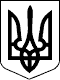 ЗАКОН УКРАЇНИКод товару (продукції) згідно з УКТ ЗЕДОпис товару (продукції) згідно з УКТ ЗЕДОдиниця виміруСтавки податку2203 00Пиво із солоду (солодове)гривень за 1 літр 100-відсоткового спирту59,822204 
(крім 2204 10, 
2204 21 06 00, 
2204 21 07 00, 
2204 21 08 00, 
2204 21 09 00, 
2204 22 10 00, 
2204 29 10 00), 
2205 10 10 00, 
2205 90 10 00, 
2206 00 59 00, 
2206 00 89 00Звичайні (неігристі) вина, сусло виноградне, зброджені напої, фактична міцність яких вища за 1,2 відсотка об’ємних одиниць етилового спирту, але не вища за 15 відсотків об’ємних одиниць етилового спирту, за умови що етиловий спирт, який міститься у готовому продукті, має повністю ферментне (ендогенне) походженнягривень за 1 літр0,012204 10, 
2204 21 06 00, 
2204 21 07 00, 
2204 21 08 00, 
2204 21 09 00, 
2204 22 10 00, 
2204 29 10 00, 
2205 10 10 00, 
2205 90 10 00, 
2206 00 39 00Вина ігристі та вина газовані, зброджені напої, вина (напої) ароматизовані ігристі (газовані), фактична міцність яких вища за 1,2 відсотка об’ємних одиниць етилового спирту, але не вища за 15 відсотків об’ємних одиниць етилового спирту, за умови що етиловий спирт, який міститься у готовому продукті, має повністю ферментне (ендогенне) походження, які розливаються у пляшки, закорковані спеціальними пробками для таких напоїв типу "гриб", що утримуються на місці за допомогою стяжок або застібок, та/або мають надмірний тиск, спричинений наявністю діоксиду вуглецю у розчині, на рівні не менше 1 бара за температури 20° Cгривень за 1 літр12,232204, 2205, 2206 00 (вина та інші зброджені напої без додання етилового спирту, в іншому місці не зазначені; вина та інші зброджені напої з доданням етилового спирту)Вина та інші зброджені напої (у тому числі суміші із зброджених напоїв та суміші на основі зброджених напоїв), фактична міцність яких вища за 1,2 відсотка об’ємних одиниць етилового спирту, але не вища за 22 відсотки об’ємних одиниць етилового спиртугривень за 1 літр8,422204, 2205, 2206 00 (алкогольні напої з доданням або без додання етилового спирту, в іншому місці не зазначені)Алкогольні напої, фактична міцність яких вища за 22 відсотки об’ємних одиниць етилового спирту, інші суміші із зброджених напоїв та суміші на основі зброджених напоївгривень за 1 літр 100-відсоткового спирту133,312206 00 31 00, 
2206 00 51 00, 
2206 00 81 00Сидр і перрі (без додання спирту)гривень за 1 літр1,112207Спирт етиловий, неденатурований, з концентрацією спирту 80 відсотків об’ємних одиниць або більше; спирт етиловий та інші спиртові дистиляти, денатуровані, будь-якої концентраціїгривень за 1 літр 100-відсоткового спирту133,312208Спирт етиловий, неденатурований, з концентрацією спирту менш як 80 відсотків об’ємних одиниць, спиртові дистиляти та спиртні напої, одержані шляхом перегонки, лікери та інші напої, що містять спиртгривень за 1 літр 100-відсоткового спирту133,312103 90 30 00, 
2106 90Тільки продукти із вмістом спирту етилового 8,5 відсотка об’ємних одиниць та більшегривень за 1 літр 100-відсоткового спирту177,73;Код товару (продукції) згідно з УКТ ЗЕДОпис товару (продукції) згідно з УКТ ЗЕДОдиниця виміруСтавка податку2401Тютюнова сировина; тютюнові відходигривень за 1 кілограм (нетто)*2836,082402 10 00 10Сигари, включаючи сигари з відрізаними кінцями, з вмістом тютюнугривень за 1 кілограм (нетто)*2836,082402 10 00 90Сигарили, включаючи сигарили з відрізаними кінцями, з вмістом тютюнугривень за 1000 штук2257,42402 20 90 10Сигарети без фільтра, цигаркигривень за 1000 штук2257,42402 20 90 20Сигарети з фільтромгривень за 1 000 штук2257,42403Інший тютюн промислового виробництва та замінники тютюну промислового виробництва; "гомогенізований" або "відновлений" тютюн; тютюнові екстракти та есенціїгривень за 1 кілограм (нетто)*2836,082404 11 00 10Тютюновмісні вироби для електричного нагрівання (ТВЕН) за допомогою підігрівача з електронним управліннямгривень за 1000 штук3019,852404 11 00 90, 
2404 19 10 00Інші продукти, що містять тютюн, відновлений тютюн та замінники тютюну, призначені для вдихання без горіннягривень за 1 кілограм (нетто)*2836,082404 91 90 00Інші нікотиновмісні продукти для орального застосуваннягривень за 1 кілограм (нетто)*2836,08**2404 99 00 00Інші нікотиновмісні продукти, їх замінникигривень за 1 кілограм (нетто)*2836,08Код товару (продукції) згідно з УКТ ЗЕДОпис товару (продукції) згідно з УКТ ЗЕДОдиниця виміруСтавка податку2404 12 00 10, 
2404 19 90 10, 
2404 12 00 90, 
2404 19 90 90Рідини, що використовуються в електронних сигаретах, що містяться, зокрема, в картриджах, заправних контейнерах та інших ємностяхгривень за 1 літр10 000;Код товару (продукції) згідно з УКТ ЗЕДОпис товару (продукції) згідно з УКТ ЗЕДСтавка акцизного податку у твердих сумах з одиниці реалізованого товару (продукції)Ставка акцизного податку у твердих сумах з одиниці реалізованого товару (продукції)Код товару (продукції) згідно з УКТ ЗЕДОпис товару (продукції) згідно з УКТ ЗЕДодиниця виміру (об’єм 
у літрах, приведених до t 15° C)ставка2707 50 00 10, 
2707 50 00 90Суміші ароматичних вуглеводнів, з яких 65 об. % або більше (включаючи втрати) переганяються при температурі до 250° C за методом ISO 3405 (еквівалентним методу ASTM D 86)євро за 1000 літрів213,5Легкі дистиляти:2710 12 11 10, 
2710 12 11 20для специфічних процесів переробкиєвро за 1000 літрів213,52710 12 11 90, 
2710 12 15 10, 
2710 12 15 20, 
2710 12 15 90для хімічних перетворень у процесах, крім зазначених у товарних підкатегоріях 2710 12 11 10, 2710 12 11 20, 2710 12 11 90євро за 1000 літрів213,5Бензини спеціальні:2710 12 21 10, 
2710 12 21 90уайт-спіритєвро за 1000 літрів213,52710 12 25 00інші спеціальні бензиниєвро за 1000 літрів213,5Бензини моторні:2710 12 31 00бензини авіаційнієвро за 1000 літрів27*бензини моторні з вмістом свинцю 0,013 г/л або менше:2710 12 41 11, 
2710 12 41 12, 
2710 12 41 13, 
2710 12 41 31, 
2710 12 41 32, 
2710 12 41 33, 
2710 12 41 91, 
2710 12 41 92, 
2710 12 41 93, 
2710 12 45 01, 
2710 12 45 02, 
2710 12 45 09, 
2710 12 49 01, 
2710 12 49 02, 
2710 12 49 09із вмістом не менш як 5 мас. % біоетанолу або не менш як 5 мас. % етил-трет-бутилового ефіру або їх сумішієвро за 1000 літрів213,52710 12 41 14, 
2710 12 41 15, 
2710 12 41 19, 
2710 12 41 34, 
2710 12 41 35, 
2710 12 41 39, 
2710 12 41 94, 
2710 12 41 95, 
2710 12 41 99, 
2710 12 45 12, 
2710 12 45 13, 
2710 12 45 99, 
2710 12 49 12, 
2710 12 49 13, 
2710 12 49 99інші бензиниєвро за 1000 літрів213,52710 20 90 00інші нафтопродуктиєвро за 1000 літрів213,52710 12 50 10, 
2710 12 50 90із вмістом свинцю більш як 0,013 г/лєвро за 1000 літрів213,52710 12 70 00Паливо для реактивних двигунівєвро за 1000 літрів27*2710 12 90 00Інші легкі дистилятиєвро за 1000 літрів213,5Середні дистиляти:2710 19 11 10, 
2710 19 11 20, 
2710 19 11 90для специфічних процесів переробкиєвро за 1000 літрів213,52710 19 15 10, 
2710 19 15 20, 
2710 19 15 90для хімічних перетворень у процесах, не зазначених у товарній категорії 2710 19 11євро за 1000 літрів213,5Гас:2710 19 21 00паливо для реактивних двигунівєвро за 1000 літрів21*2710 19 25 00інший гасєвро за 1000 літрів1832710 19 29 00Інші середні дистилятиєвро за 1000 літрів1832710 19 31 01, 
2710 19 31 10, 
2710 19 31 20, 
2710 19 31 30, 
2710 19 31 40, 
2710 19 35 01, 
2710 19 35 10, 
2710 19 35 20, 
2710 19 35 30, 
2710 19 35 40, 
2710 19 43 00, 
2710 19 46 00, 
2710 19 47 10, 
2710 19 47 90, 
2710 19 48 00, 
2710 20 11 00, 
2710 20 16 10, 
2710 20 16 90, 
2710 20 19 00Важкі дистиляти (газойль)євро за 1000 літрів139,52710 19 62 00, 
2710 19 66 00, 
2710 19 67 00, 
2710 20 32 00, 
2710 20 38 00Тільки паливо пічне побутовеєвро за 1000 літрів139,52710 19 51 00Паливо рідке (мазут) для специфічних процесів переробкиєвро за 1000 літрів139,52710 19 55 00Паливо рідке (мазут) для хімічних перетворень у процесах, крім зазначених у товарній підкатегорії 2710 19 51 00євро за 1000 літрів139,52711 11 00 00Скраплений газ природнийєвро за 1000 літрів3,672711 12 11 00, 
2711 12 19 00, 
2711 12 91 00, 
2711 12 93 00, 
2711 12 94 00, 
2711 12 97 00, 
2711 13 10 00, 
2711 13 30 00, 
2711 13 91 00, 
2711 13 97 00, 
2711 14 00 00, 
2711 19 00 00Скраплений газ (пропан або суміш пропану з бутаном) та інші газиєвро за 1000 літрів522707 10 00 00Бензолєвро за 1000 літрів1952707 20 00 10, 
2707 20 00 90Толуолєвро за 1000 літрів1952707 30 00 10, 
2707 30 00 90Ксилолєвро за 1000 літрів1952901 10 00 90Вуглеводні ациклічні насичені (крім бутану, ізобутану)євро за 1000 літрів213,52901 10 00 10Бутан, ізобутанєвро за 1000 літрів522905 11 00 00Метанол технічний (метиловий спирт)євро за 1000 літрів2452909 19 10 00, 
2909 19 90 10, 
2909 19 90 20, 
2909 19 90 90Інші ефіри прості, ефіроспирти, ефірофеноли, ефіроспиртофеноли, пероксиди спиртів, пероксиди простих ефірів, пероксиди кетонів (визначеного або невизначеного хімічного складу) та їх галогеновані, сульфовані, нітровані або нітрозовані похідні, крім диетилового ефіру (код згідно з УКТ ЗЕД 2909 11 00 00) 
Антидетонатори, антиоксиданти, інгібітори смолоутворення, загусники, антикорозійні препарати та інші готові присадки, добавки для нафтопродуктів (включаючи бензин) або для інших рідин, які використовують з тією самою метою, що і нафтопродукти:євро за 1000 літрів213,53811 11 10 00, 
3811 11 90 00, 
3811 19 00 00антидетонаториєвро за 1000 літрів213,53811 90 00 00Іншієвро за 1000 літрів2453826 00 10 00, 
3826 00 90 00Біодизель та його суміші (що не містять або містять менш як 70 мас. % нафти або нафтопродуктів, одержаних з бітумінозних порід) на основі моноалкільних складних ефірів жирних кислотєвро за 1000 літрів1063824 99 92 20Паливо моторне альтернативнеєвро за 1000 літрів1622710 19 62 00-2710 19 66 00, 
2710 19 67 00, 
2710 19 71 00, 
2710 19 75 00, 
2710 19 99 00, 
2710 20 32 00, 
2710 20 38 00Палива рідкі, на основі газойлів (дизпаливо), менш як 85 об. % яких, включаючи витрати, переганяються при температурі 350° С (за методом ISO 3405, еквівалентним методу ASTM D 86), крім палива пічного побутового, базових олив та інших мастильних матеріалів, та інших дистилятів, які під час фракційної розгонки за методом ISO 3405 (або аналогічним методом ASTM D 86) при температурі 350° С та атмосферному тиску переганяються не більше 35 об. %євро за 1000 літрів213,53814 00 90 90Тільки розчинники або розріджувачі на основі метанолу; інші готові суміші на основі метанолуєвро за 1000 літрів245,5Код товару (продукції) згідно з УКТ ЗЕДОпис товару (продукції) згідно з УКТ ЗЕДСтавка податку у твердій сумі з одиниці реалізованого товару (продукції) (специфічні)8704Моторні транспортні засоби для перевезення вантажів:8704 10- автомобілі-самоскиди, призначені для використання на бездоріжжі:8704 10 10- - з двигуном внутрішнього згоряння із запалюванням від стиснення (дизелем або напівдизелем) або з двигуном внутрішнього згоряння з іскровим запалюванням:8704 10 10 10- - - вантажопідйомністю понад 75 т0,016 євро за 1 куб. см об’єму циліндрів двигуна8704 10 10 90- - - інші0,016 євро за 1 куб. см об’єму циліндрів двигуна8704 10 90- - інші:8704 10 90 10- - - автомобілі-самоскиди масою до 5 т0,01 євро за 1 куб. см об’єму циліндрів двигуна8704 10 90 90- - - інші0,01 євро за 1 куб. см об’єму циліндрів двигуна- інші, тільки з поршневим двигуном внутрішнього згоряння із запалюванням від стиснення (дизелем або напівдизелем):8704 21- - з повною масою транспортного засобу не більш як 5 т:- - - - з робочим об’ємом циліндрів двигуна понад 2500 куб. см:8704 21 31 00- - - - - нові0,01 євро за 1 куб. см об’єму циліндрів двигуна8704 21 39 00- - - - - що використовувалися0,02 євро за 1 куб. см об’єму циліндрів двигуна- - - - з робочим об’ємом циліндрів двигуна не більш як 2500 куб. см:8704 21 91 00- - - - - нові0,01 євро за 1 куб. см об’єму циліндрів двигуна8704 21 99 00- - - - - що використовувалися0,02 євро за 1 куб. см об’єму циліндрів двигуна8704 22- - з повною масою транспортного засобу понад 5 т, але не більш як 20 т:8704 22 91 00- - - - нові0,013 євро за 1 куб. см об’єму циліндрів двигуна8704 22 99 00- - - - що використовувалися0,026 євро за 1 куб. см об’єму циліндрів двигуна8704 23- - з повною масою транспортного засобу понад 20 т:8704 23 91 00- - - - нові0,016 євро за 1 куб. см об’єму циліндрів двигуна8704 23 99 00- - - - що використовувалися0,033 євро за 1 куб. см об’єму циліндрів двигуна- інші, тільки з поршневим двигуном внутрішнього згоряння з іскровим запалюванням:8704 31- - з повною масою транспортного засобу не більш як 5 т:- - - - з робочим об’ємом циліндрів двигуна понад 2800 куб. см:8704 31 31 00- - - - - нові0,01 євро за 1 куб. см об’єму циліндрів двигуна8704 31 39 00- - - - - що використовувалися0,02 євро за 1 куб. см об’єму циліндрів двигуна- - - - з робочим об’ємом циліндрів двигуна не більш як 2800 куб. см:8704 31 91 00- - - - - нові0,01 євро за 1 куб. см об’єму циліндрів двигуна8704 31 99 00- - - - - що використовувалися0,02 євро за 1 куб. см об’єму циліндрів двигуна8704 32- - з повною масою транспортного засобу понад 5 т:8704 32 91 00- - - - нові0,013 євро за 1 куб. см об’єму циліндрів двигуна8704 32 99 00- - - - що використовувалися0,026 євро за 1 куб. см об’єму циліндрів двигуна- інші, з поршневим двигуном внутрішнього згоряння із запалюванням від стиснення (дизелем або напівдизелем) і електродвигуном в якості двигунів для пересування:8704 41- - з повною масою транспортного засобу не більш як 5 т:- - - - з робочим об’ємом циліндрів двигуна понад 2500 куб. см:8704 41 31 00- - - - - нові0,01 євро за 1 куб. см об’єму циліндрів двигуна8704 41 39 00- - - - - що використовувалися0,02 євро за 1 куб. см об’єму циліндрів двигуна- - - - з робочим об’ємом циліндрів двигуна не більш як 2500 куб. см:8704 41 91 00- - - - - нові0,01 євро за 1 куб. см об’єму циліндрів двигуна8704 41 99 00- - - - - що використовувалися0,02 євро за 1 куб. см об’єму циліндрів двигуна8704 42- - з повною масою транспортного засобу понад 5 т, але не більш як 20 т:8704 42 91 00- - - - нові0,013 євро за 1 куб. см об’єму циліндрів двигуна8704 42 99 00- - - - що використовувалися0,026 євро за 1 куб. см об’єму циліндрів двигуна8704 43- - з повною масою транспортного засобу понад 20 т:8704 43 91 00- - - - нові0,016 євро за 1 куб. см об’єму циліндрів двигуна8704 43 99 00- - - - що використовувалися0,033 євро за 1 куб. см об’єму циліндрів двигуна- інші, з поршневим двигуном внутрішнього згоряння з іскровим запалюванням та з зворотно-поступальним рухом поршня і електродвигуном в якості двигунів для пересування:8704 51- - з повною масою транспортного засобу не більш як 5 т:- - - - з робочим об’ємом циліндрів двигуна понад 2800 куб. см:8704 51 31 00- - - - - нові0,01 євро за 1 куб. см об’єму циліндрів двигуна8704 51 39 00- - - - - що використовувалися0,02 євро за 1 куб. см об’єму циліндрів двигуна- - - - з робочим об’ємом циліндрів двигуна не більш як 2800 куб. см:8704 51 91 00- - - - - нові0,01 євро за 1 куб. см об’єму циліндрів двигуна8704 51 99 00- - - - - що використовувалися0,02 євро за 1 куб. см об’єму циліндрів двигуна8704 52- - з повною масою транспортного засобу понад 5 т:8704 52 91 00- - - - нові0,013 євро за 1 куб. см об’єму циліндрів двигуна8704 52 99 00- - - - що використовувалися0,026 євро за 1 куб. см об’єму циліндрів двигуна.Код товару (продукції) згідно з УКТ ЗЕДОпис товару (продукції) згідно з УКТ ЗЕДОдиниця виміруСтавки податку з 1 січня 2024 року до 31 грудня 2024 року включно2401Тютюнова сировина; тютюнові відходигривень за 1 кілограм (нетто)*2363,42402 10 00 10Сигари, включаючи сигари з відрізаними кінцями, з вмістом тютюнугривень за 1 кілограм (нетто)*2363,42402 10 00 90Сигарили, включаючи сигарили з відрізаними кінцями, з вмістом тютюнугривень за 1000 штук1881,172402 20 90 10Сигарети без фільтра, цигаркигривень за 1000 штук1881,172402 20 90 20Сигарети з фільтромгривень за 1000 штук1881,172403Інший тютюн промислового виробництва та замінники тютюну промислового виробництва; "гомогенізований" або "відновлений" тютюн; тютюнові екстракти та есенціїгривень за 1 кілограм (нетто)*2363,42404 11 00 10Тютюновмісні вироби для електричного нагрівання (ТВЕН) за допомогою підігрівача з електронним управліннямгривень за 1000 штук 2516,54;Код товару (продукції) згідно з УКТ ЗЕДОпис товару (продукції) згідно з УКТ ЗЕДОдиниця виміруСтавки податку з 1 січня 2024 року до 31 грудня 2024 року включно2402 20 90 10Сигарети без фільтра, цигаркивідсотків122402 20 90 20Сигарети з фільтромвідсотків122402 10 00 90Сигарили, включаючи сигарили з відрізаними кінцями, із вмістом тютюнувідсотків12;Код товару (продукції) згідно з УКТ ЗЕДОпис товару (продукції) згідно з УКТ ЗЕДОдиниця виміруСтавки податку з 1 січня 2024 року до 31 грудня 2024 року включно2402 20 90 10Сигарети без фільтра, цигаркигривень за 1000 штук2516,542402 20 90 20Сигарети з фільтромгривень за 1000 штук2516,542402 10 00 90Сигарили, включаючи сигарили з відрізаними кінцями, з вмістом тютюнугривень за 1000 штук2516,54, але не менше 2363,4 гривень за 1 кілограм (нетто)*;Код товару (продукції) згідно з УКТ ЗЕДОпис товару (продукції) згідно з УКТ ЗЕДОдиниця виміруСтавки податку з 1 вересня 2024 року до 31 грудня 2024 року включно2404 91 90 00Інші нікотиновмісні продукти для орального застосуваннягривень за 1 кілограм (нетто)*2363,4";Президент УкраїниВ. ЗЕЛЕНСЬКИЙм. Київ 
16 січня 2024 року 
№ 3553-IX